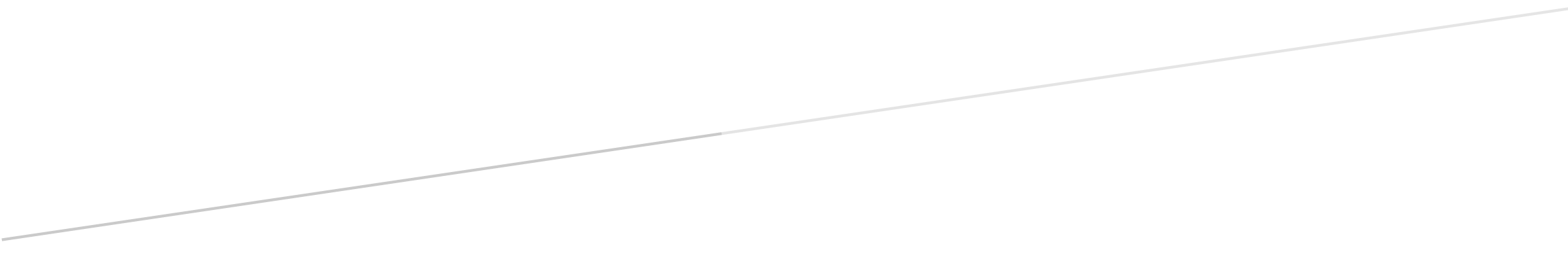 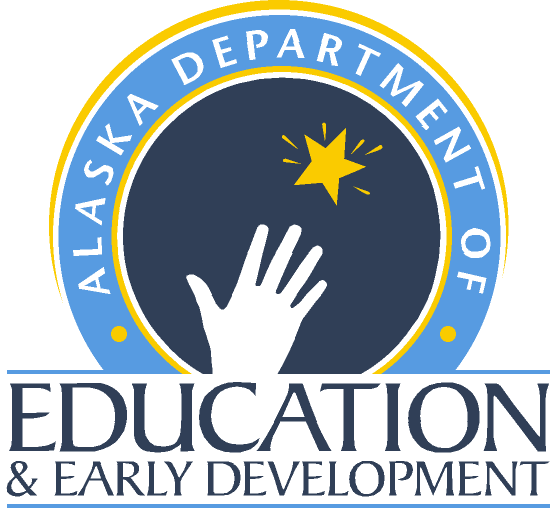 ESEA Title Programs 2023-2024 Monitoring Indicators District Response Form Alaska Department of Education and Early DevelopmentPO Box 110500Juneau, AK 99811-0500education.alaska.gov[Enter School District Name] School DistrictDistrict: Enter School District Name	District Contact: Enter Contact Name	Date: MM/DD/YYEnter a concise explanation in the District Response area for each indicator and submit evidence and/or documentation to support compliance. Note that some documents are already on file at DEED and will not need to be submitted again. In other cases, you will need to submit copies of documents to DEED along with this form.Assurances, General Provisions, and Private Schools District: Enter School District Name	District Contact: Enter Contact Name	Date: MM/DD/YYEnter a concise explanation in the District Response area for each indicator and submit evidence and/or documentation to support compliance. Note that some documents are already on file at DEED and will not need to be submitted again. In other cases, you will need to submit copies of documents to DEED along with this form.Title I, Part A – Education for the Disadvantaged Planning and Implementation Schoolwide Programs Targeted Assistance Programs Parent and Family EngagementReport Cards to the Public Preschool Coordination English LearnersFoster Care Educator Qualifications School ImprovementDistrict: Enter School District Name	District Contact: Enter Contact Name	Date: MM/DD/YYEnter a concise explanation in the District Response area for each indicator and submit evidence and/or documentation to support compliance. Note that some documents are already on file at DEED and will not need to be submitted again. In other cases, you will need to submit copies of documents to DEED along with this form.Title I, Part C – Education of Migratory Children District: Enter School District Name	District Contact: Enter Contact Name	Date: MM/DD/YYEnter a concise explanation in the District Response area for each indicator and submit evidence and/or documentation to support compliance. Note that some documents are already on file at DEED and will not need to be submitted again. In other cases, you will need to submit copies of documents to DEED along with this form.Title I, Part D – Neglected, Delinquent or At-Risk Children & YouthDistrict: Enter School District Name	District Contact: Enter Contact Name	Date: MM/DD/YYEnter a concise explanation in the District Response area for each indicator and submit evidence and/or documentation to support compliance. Note that some documents are already on file at DEED and will not need to be submitted again. In other cases, you will need to submit copies of documents to DEED along with this form.Title II, Part A – Supporting Effective Instruction  District: Enter School District Name	District Contact: Enter Contact Name	Date: MM/DD/YYEnter a concise explanation in the District Response area for each indicator and submit evidence and/or documentation to support compliance. Note that some documents are already on file at DEED and will not need to be submitted again. In other cases, you will need to submit copies of documents to DEED along with this form.Title III, Part A – English Language Acquisition and Language EnhancementDistrict: Enter School District Name	District Contact: Enter Contact Name	Date: MM/DD/YYEnter a concise explanation in the District Response area for each indicator and submit evidence and/or documentation to support compliance. Note that some documents are already on file at DEED and will not need to be submitted again. In other cases, you will need to submit copies of documents to DEED along with this form.Title IV, Part A – Student Support and Academic Enrichment District: Enter School District Name	District Contact: Enter Contact Name	Date: MM/DD/YYEnter a concise explanation in the District Response area for each indicator and submit evidence and/or documentation to support compliance. Note that some documents are already on file at DEED and will not need to be submitted again. In other cases, you will need to submit copies of documents to DEED along with this form.Education for Homeless Children and Youth – McKinney-Vento Homeless Assistance Act  All School DistrictsSubgrantees Only District: Enter School District Name	District Contact: Enter Contact Name	Date: MM/DD/YYEnter a concise explanation in the District Response area for each indicator and submit evidence and/or documentation to support compliance. Note that some documents are already on file at DEED and will not need to be submitted again. In other cases, you will need to submit copies of documents to DEED along with this form.Fiscal Requirements (All Title Programs)IndicatorProgram RequirementSupporting Documents and ResourcesStatutes and RegulationsGP 1Military Recruiters & Institutions of Higher Education 	The district provides, upon a request made by a military recruiter or an institution of higher education, access to the name, address, and telephone listing of each secondary school student served by the district, unless the parent of such student has submitted the opt-out request	The district notifies parents of secondary school students that they may submit a written request, to the district, that the student’s name, address, and telephone listing not be released to military recruiter or an institution of higher education without prior written consent of the parent. Upon receiving such request, the district may not release the student’s name, address, and telephone listing for such purposes without the prior written consent of the parent.Sample Sources of Evidence:Copy of policies (including opt-out process) Copy of letter to parentsSchool handbookEmail exchange showing data provided to recruiter or IHEOther8528(a),20 U.S.C. 7908District ResponseIndicatorProgram RequirementSupporting Documents and ResourcesStatutes and RegulationsGP 2Tribal Consultation 	The district consults with appropriate officials from Indian tribes or tribal organizations approved by the tribes located in the area served by the district prior to the district’s submission of their ESEA Consolidated Application. 	Such consultation is done in a manner and in such time that provides the opportunity for such appropriate officials from Indian tribes or tribal organizations to meaningfully and substantively contribute to the ESEA Consolidated Application 	The district maintains in the district records written affirmation signed by the appropriate officials of the participating tribes or tribal organizations approved by the tribes that the consultation has occurred. Sample Sources of Evidence:Written documentation of consultationsCommunication with tribes or tribal organizations Letters declining consultation Signed affirmations of consultationConsultation meeting minutesOtherEvidence on File at DEED:ESEA Consolidated Application 8538 District ResponseIndicatorProgram RequirementSupporting Documents and ResourcesStatutes and RegulationsGP 3Application DevelopmentDistrict Plan	Before the submission of the ESEA Consolidated Application, the district afforded a reasonable opportunity for the following stakeholders to provide input on the District Plan, found withing the Application Development Section of the ESEA Consolidated Application:teachersprincipalsother school leadersparaprofessionalsspecialized instructional support personnel,charter school leadersadministrators (including administrators of programs described in other parts of Title I-A)other appropriate school personnel parents of children in schools served under Title I-AUse of Funds	Before submission of the ESEA Consolidated Application, the district afforded a reasonable opportunity for public comment on the proposed use of funds (application) and considered such comment.Note: If the district REAPs or transfers Title II-A and/or Title IV-A funding, documentation submitted must include evidence that the district consulted stakeholders prior to making decisions regarding REAPing or transferring these funds.Sample Sources of Evidence:Notice of meetings/public hearings, agendas, attendance logs, and minutesClear and concise communications to parents in a format and language that parents can access and understandComplete draft application, or application summary, posted for public comment on websiteDocumentation of how public comments were consideredMeeting notices, agenda, minutes, sign-in sheetsCommunication with stakeholdersDistrict plan posted on websiteOtherEvidence on File at DEED:ESEA Consolidated Application8306(a)(7)2102(b)(3)4106(c)(2)1112(a)(1)(A)1112(a)(5)1112(b)District ResponseIndicatorProgram RequirementSupporting Documents and ResourcesStatutes and RegulationsGP 4Private Schools – Outreach	The district annually contacts officials of each private school with children who might reside in the district to determine whether those officials would like for their eligible students and/or staff to participate in equitable services.	Initial outreach is timely enough to allow for meaningful consultation to occur prior to the district making decisions that affect the opportunity for eligible private school children, their teachers, and their families to participate in applicable programs.Sample Sources of Evidence:Copies of dated letters sent to private school officialsPublic announcements inviting private schools to consultOtherEvidence on File at DEED: ESEA Consolidated Application1117 (b)(5)8501 [I-C, II-A, III-A, IV-A, IV-B]District ResponseIndicatorProgram RequirementSupporting Documents and ResourcesStatutes and RegulationsGP 5Private Schools – Consultation (Participating Private Schools)	The district consults, in a timely and meaningful way, with appropriate private school officials during the design, development, and implementation of the district’s program (as applicable by Title) on:how the children’s needs will be identified;what services will be offered;how, where, and by whom the services will be provided;how the services will be assessed and how the results of that assessment will be used to improve those services;the size and scope of the equitable services to be provided to the eligible private school children, teachers, and other educational personnel, the amount of funds available for those services, and how that amount is determined;for Title I-A, the method or sources of data that are used to determine the number of children from low-income families residing in participating Title I-A school attendance areas who attend private schools;how and when the district will make decisions about the delivery of services to such children, including a thorough consideration and analysis of the views of the private school officials on the provision of services through a contract with potential third-party providers;how, if the district disagrees with the views of the private school officials on the provision of services through a contract, the district will provide in writing to such private school officials an analysis of the reasons why the district has chosen not to use a contractor;whether the district shall provide services directly or through a separate government agency, consortium, entity, or third-party contractor;whether to provide equitable services to eligible private school children—by creating a pool or pools of funds with all of the funds allocated based on all the children from low-income families in a participating school attendance area who attend private schools; orin the district’s participating school attendance area who attend private schools with the proportion of funds allocated based on the number of children from low-income families who attend private schools;when, including the approximate time of day, services will be provided; andwhether to consolidate and use funds provided in coordination with eligible funds available for services to private school children under applicable programs to provide services to eligible private school children participating in programs.Sample Sources of Evidence:Written documentation of consultations and letters from private school officialsEvidence of communications with private schoolSigned affirmations of consultationEvidence of meaningful consultation Copies of timelines for consultation OtherEvidence on File at DEED: ESEA Consolidated Application1117 [I-A],8501 [I-C, II-A, III-A, IV-A, IV-B]District ResponseIndicatorProgram RequirementSupporting Documents and ResourcesStatutes and RegulationsGP 6Private Schools – Proportionate Share Calculations 	The district has calculated the proportionate share for equitable services for each participating private school according to the applicable Title rules. Evidence on File at DEED:ESEA Consolidated Application – Private Schools Allocation page(s)1117 [I-A],8501 [I-C, II-A, III-A, IV-A, IV-B]District ResponseIndicatorProgram RequirementSupporting Documents and ResourcesStatutes and RegulationsGP 7Private Schools – Equitable Services 	Educational services and other benefits to private school students, teachers, and parents are equitable in comparison to those for participating children in public schools, and are provided in a timely manner according to the plans determined during consultationSample Sources of Evidence:Plan of services to private school students or teachers Budgets and receipts/paymentsDescription of services provided to participating private school(s)Process for determining program services to private schoolsDocumentation of process used to determine private school’s professional development needs. Schedule including days/times for servicesOther Evidence on File at DEED:ESEA Consolidated Application 1117 [I-A],8501 [I-C, II-A, III-A, IV-A, IV-B]District ResponseIndicatorProgram RequirementSupporting Documents and ResourcesStatutes and RegulationsGP 8Private Schools – Secular, Neutral, and Non-Ideological Services 	Educational services or other benefits to private school students, teachers and parents are secular, neutral and non-ideological.Sample Sources of Evidence:Documentation of servicesOther1117 [I-A], 8501 [I-C, II-A, III-A, IV-A, IV-B]District ResponseIndicatorProgram RequirementSupporting Documents and ResourcesStatutes and RegulationsGP 9Private Schools – Public Control of Funds  	The public school district controls and administers the funds, and title to materials, equipment, and property purchased with such funds, for services to private school children, teachers, and parents. The district provides services by employees of the district or through contract with an individual, association, agency, or organization. Such employee or entity must be independent of such private school and of any religious organization and such employment or contract must be under the control and supervision of such public agency.Sample Sources of Evidence:Documentation of servicesOtherEvidence on File at DEED:ESEA Consolidated Application1117 [I-A],8501 [I-C, II-A, III-A, IV-A, IV-B]District ResponseIndicatorProgram RequirementSupporting Documents and ResourcesStatutes and RegulationsGP 10Private Schools – Complaints 	The district maintains records of its effort to resolve any complaints made by private school representatives.Sample Sources of Evidence:District’s complaint process Notification to private schools regarding complaint processCommunication with private schools regarding any complaints receivedOther1117 [I-A],8501 [I-C, II-A, III-A, IV-A, IV-B]District ResponseIndicatorProgram RequirementSupporting Documents and ResourcesStatutes and RegulationsI-A 1Ranking and Serving 	Title I-A funds were distributed to eligible school sites appropriately according to ranking and serving requirements of section 1113 (in rank order based on the total number of students from low-income families, or use 125% rule if applicable; districts with less than 1000 students are exempt), using a single source of data to determine poverty levels in all public schools.Sample Sources of Evidence:Source documents for poverty data (data collections)Site budgets/reimbursements for Title I-A fundsOtherEvidence on File at DEED:ESEA Consolidated Application1113District ResponseIndicatorProgram RequirementSupporting Documents and ResourcesStatutes and RegulationsI-A 2Exemption of Schools from Title I-A Eligibility  Any school that was eligible for Title I-A funding based on a higher poverty rate than Title I-A served schools but was excluded from Title I-A funding, that:	the school meets the comparability requirements of section 1118(c); 	the school is receiving supplemental funds from other state or local sources that are spent according to the requirements of Section 1114 (schoolwide programs) or Section 1115 (targeted assistance programs); and	the funds expended from such other sources equal or exceed the amount that would be provided under this partSample Sources of Evidence:Budgets and funding sourcesPolicies Comparability documentationOther Evidence on File at DEED:ESEA Consolidated Application1113(b)(1)(D)District ResponseIndicatorProgram RequirementSupporting Documents and ResourcesStatutes and RegulationsI-A 3Reservation of Funds – Comparable ServicesThe district reserves such funds as are necessary to provide services comparable to those provided to children in schools funded under Title I-A to serve:	homeless children and youths, including providing educationally related support services to children in shelters and other locations where children may live; 	children in local institutions for neglected children; and 	if appropriate, children in local institutions for delinquent children, and neglected or delinquent children in community day programs.Sample Sources of Evidence:Budgets and expendituresStaffingContracts for services OtherEvidence on File at DEED:ESEA Consolidated Application1113(c)(3)District ResponseIndicatorProgram RequirementSupporting Documents and ResourcesStatutes and RegulationsI-A 4Reservation – Parent and Family EngagementIf the district receives over $500,000 in Title I-A funds:	At least 1% of the funds are reserved specifically for parent and family engagement, and at least 90% of which has been distributed to the schools, priority given to high-needs schools. 	Parents and family members of Title I-A students are involved in the decisions regarding how funds reserved are allotted for parent and family engagement activities.	Funds reserved are used to carry out activities and strategies consistent with the district parent and family engagement policy, including not less than 1 of the following –Supporting schools and nonprofit organizations in providing professional development for local educational agency and school personnel regarding parent and family engagement strategies, which may be provided jointly to teachers, principals, other school leaders, specialized instructional support personnel, paraprofessionals, early childhood educators, and parents and family members. Supporting programs that reach parents and family members at home, in the community, and at school. Disseminating information on best practices focused on parent and family engagement, especially best practices for increasing the engagement of economically disadvantaged parents and family members. Collaborating, or providing subgrants to schools to enable such schools to collaborate, with community-based or other organizations or employers with a record of success in improving and increasing parent and family engagement. Engaging in any other activities and strategies that the local educational agency determines are appropriate and consistent with such agency’s parent and family engagement policy.Sample Sources of Evidence:Meeting noticesAgendasMeeting minutesSign-in sheetsEvidence on File at DEED:ESEA Consolidated Application Title I-A Set-aside pageTitle I-A budget1116(a)(3(A-D)District ResponseIndicatorProgram RequirementSupporting Documents and ResourcesStatutes and RegulationsI-A 5Fiscal Requirements – Comparability The district meets comparability requirements:	A district may receive funds under this part only if State and local funds will be used in schools served under this part to provide services that, taken as a whole, are at least comparable to services in schools that are not receiving funds under this part. 	If the district is serving all of such agency’s schools under Title I-A, such agency may receive funds under this part only if such agency will use State and local funds to provide services that, taken as a whole, are substantially comparable in each school.	A district may meet the requirements above on a grade-span by grade-span basis or a school-by-school basis. Sample Sources of Evidence:PoliciesOtherEvidence on File at DEED: Comparability report1118(c)District ResponseIndicatorProgram RequirementSupporting Documents and ResourcesStatutes and RegulationsI-A 6Schoolwide Plan DevelopmentFor each Title I-A Schoolwide Program, the district has on file an approved Schoolwide Plan that: 	was developed in consultation with parents, community members, tribes and tribal organizations, teachers, principals, administrators, technical assistance providers, school and staff and, when appropriate, students;	is in effect for the duration of the school’s participation as a schoolwide program and is regularly monitored and revised as necessary;	is available to the district, parents, and the public in an understandable and uniform format; and	was developed, if appropriate, in coordination and integration with other federal, state, and local services, resources, such as programs supported under this Act, Head Start, adult education, CTE, etc.	is based on a comprehensive needs assessment of entire school, particularly children failing, or at risk of failing, to meet academic standards and other factors as determined by the district.Sample Sources of Evidence:Schoolwide plansReview cycleMeeting noticesAgendasMeeting minutesSign-in sheetsData used for needs assessmentOther 1114(b)(1-6)District ResponseIndicatorProgram RequirementSupporting Documents and ResourcesStatutes and RegulationsI-A 7Schoolwide Plan Components The approved schoolwide plan includes a description of strategies to address school needs and how they will:	provide opportunities for all children, but particularly the needs of low-achieving children, to meet standards;	use methods and instructional strategies that strengthen the academic program in the school, increase amount and quality of learning time, and help provide an enriched and accelerated curriculum, which may include a well-rounded education; and	address the needs of all children, but particularly those at-risk, through activities that may include Counseling, mental health, and other strategies outside academic subject areas,Preparation for and awareness of post-secondary and workforce opportunities,Schoolwide tiered behavior model,Professional development and teacher recruitment and retention,Strategies to assist preschool children to transition to elementary school. 	if programs are consolidated in the schoolwide program, the specific state, local, or other federal programs that will be consolidated (with the amount of funding)Sample Sources of Evidence:Schoolwide Plans 1114(b)(7)District ResponseIndicatorProgram RequirementSupporting Documents and ResourcesStatutes and RegulationsI-A 8Targeted Assistance – Identified Children 	All children served by Title I-A in a Targeted assistance building are identified as failing, or most at risk of failing to meet the challenging State academic standards on the basis of multiple, educationally related, objective criteria established by the LEA and supplemented by the school.  	Children who are homeless, neglected/delinquent, children with disabilities, migratory, English learners and children from Head Start or preschool programs under ESSA are eligible for service from Title I-A on the same basis as other children.Sample Sources of Evidence:Witten selection criteriaTitle I-A service planStudent lists Other1115(c)District ResponseIndicatorProgram RequirementSupporting Documents and ResourcesStatutes and RegulationsI-A 9Targeted Assistance Program Each Targeted Assistance Program serves participating students by:	using resources under this part to help eligible children meet the challenging State academic standards, which may include programs, activities, and academic courses necessary to provide a well-rounded education;	using methods and instructional strategies to strengthen the academic program of the school through activities, which may include—expanded learning time, before- and afterschool programs, and summer programs and opportunities; anda schoolwide tiered model to prevent and address behavior problems, and early intervening services, coordinated with similar activities and services carried out under the Individuals with Disabilities Education Act; 	coordinating with and supporting the regular education program, which may include services to assist preschool children in the transition from early childhood education programs such as Head Start, the literacy program under subpart 2 of part B of title II, or State-run preschool programs to elementary school programs; minimize removing children from the regular classroom during regular school hours for instruction;	providing professional development with resources provided under this part, and, to the extent practicable, from other sources, to teachers, principals, other school leaders, paraprofessionals, and, if appropriate, specialized instructional support personnel, and other school personnel who work with eligible children in programs under this section or in the regular education program;	if appropriate and applicable, coordinating and integrating Federal, State, and local services and programs, such as programs supported under this Act, violence prevention programs, nutrition programs, housing programs, Head Start programs, adult education programs, career and technical education programs, and comprehensive support and improvement activities or targeted support and improvement activities under section 1111(d); 	provide to the district assurances that the school will—help provide an accelerated, high-quality curriculum; minimize the removal of children from the regular classroom during regular school hours for instruction provided under this part; and on an ongoing basis, review the progress of eligible children and revise the targeted assistance program under this section, if necessary, to provide additional assistance to enable such children to meet the challenging State academic standards. To promote the integration of staff supported with funds under this part into the regular school program and overall school planning and improvement efforts, public school personnel who are paid with Title I-A funds may:	participate in general professional development and school planning activities; and	assume limited duties that are assigned to similar personnel who are not so paid, including duties beyond classroom instruction or that do not benefit participating children, so long as the amount of time spent on such duties is the same proportion of total work time as prevails with respect to similar personnel at the school.Sample Sources of Evidence:Review of site planProfessional development agenda/plansMeeting notesStaff schedules Other1115(b)1115(d)District ResponseIndicatorProgram RequirementSupporting Documents and ResourcesStatutes and RegulationsI-A 10Parents Right to Know – Assessments At the beginning of each school year, the district has:	provided to each parent of each student attending any Title I-A school information on the level of achievement of the parent’s child in each of the state academic assessments; and	notified the parents of each student attending any Title I-A school that the parents may request information regarding any State or district policy regarding student participation in any assessments mandated by the State or district, which shall include a policy, procedure, or parental right to opt the child out of such assessment, where applicable* and	made widely available through public means (including by posting in a clear and easily accessible manner on the district’s website) information on each assessment required by the State to comply with section 1111 including — the subject matter assessed; the purpose for which the assessment is designed and used; the source of the requirement for the assessment; and where such information is available— the amount of time students will spend taking the assessment; the schedule for the assessment; and the time and format for disseminating results.*Note: AS 14.03.016(a)(1) states that policies must include procedures recognizing the authority of a parent and allowing a parent to object to and withdraw the child from a standards-based assessment or test required by the state.Sample Sources of Evidence:Letters to parentsDistribution of student assessment reportsDistrict website containing link to DEED Assessment page Student HandbookBoard PolicyOther 1112(e)(1)(B)1112(e)(2)AS 14.03.016(a)(1)District ResponseIndicatorProgram RequirementSupporting Documents and ResourcesStatutes and RegulationsI-A 11District Parent & Family Engagement Policy The district has:	a Title I-A  Parent and Family Engagement Policy jointly written with parents, disseminated to parents, and incorporated in the district’s ESEA plan, that describes the districts’ expectations for meaningful parent and family involvement, and describes how the district will:	develop the district ESEA Plan and the support and improvement plans;	provide the coordination, technical assistance, and other support necessary to assist and build the capacity of all participating schools within the district in planning and implementing effective parent and family involvement activities to improve student academic achievement and school performance;	coordinate and integrate parent and family engagement strategies with other relevant programs;	conduct an annual evaluation of the content and effectiveness of the parent and family engagement policy in improving the academic quality of all schools;	design evidence-based strategies for more effective parent and family engagement; and	involve parent in the activities of the schools which may include establishing a parent advisory board comprised of a sufficient number and representative group of parents or family members to adequately represent the needs of the population served by the district for the purposes of developing, revising, and reviewing the parent and family engagement policy.Sample Sources of Evidence:Copy of District Parent & Family Engagement policyEvidence of an annual review with family/parent engagement such as: notification of meetings, list of attendees, minutes of meetings, agendas, and parent commentsEvaluation resultsEvidence that the policy is disseminated to parents (district website, newsletter, handbook, etc.)Other1116(a)District ResponseIndicatorProgram RequirementSupporting Documents and ResourcesStatutes and RegulationsI-A 12School Parent & Family Engagement PoliciesEach Title I-A School has:  	a written parent involvement policy jointly developed with, and distributed to, parents and family members of participating children, that describes how the parent and family engagement provisions will be implemented;	notified parents of the policy/plan in an understandable and uniform format, and to the extent practicable, provided in a language the parents can understand; 	made the policy/plan available to the local community; and	updated the policy/plan periodically to meet the changing needs of parents and the school.Sample Sources of Evidence:Copy of School Parent and Family Engagement policyEvidence of an periodic review with family/parent engagement such as: notification of meetings, list of attendees, minutes of meetings, agendas, and parent commentsEvaluation resultsEvidence of dissemination to families and communitiesOther1116(b)District ResponseIndicatorProgram RequirementSupporting Documents and ResourcesStatutes and RegulationsI-A 13Parent & Family Engagement MeetingsEach Title I-A School shall:	convene an annual meeting, at a convenient time, to which all parents of participating children shall be invited and encouraged to attend, to inform parents of their school’s participation and to explain the requirements, and the right of the parents to be involved;	offer a flexible number of meetings, such as meetings in the morning or evening, and may provide, with Title I-A funds transportation, childcare, or home visits, as such services relate to parental involvement;Sample Sources of Evidence:Meeting notices, agendas, minutes, sign-in sheets Communication sent to parents and families in advance with options for different meeting timesNewslettersOther1116(c)District ResponseIndicatorProgram RequirementSupporting Documents and ResourcesStatutes and RegulationsI-A 14Timely Information Each Title I-A school provides parents of participating children— 	timely information about Title I-A programs;  	a description and explanation of the curriculum in use at the school, the forms of academic assessment used to measure student progress, and the achievement levels of the challenging State academic standards; and 	if requested by parents, opportunities for regular meetings to formulate suggestions and to participate, as appropriate, in decisions relating to the education of their children, and respond to any such suggestions as soon as practicably possible.Sample Sources of Evidence:School or district webpageMeeting notices, agendas, minutes, sign-in sheets NewslettersCorrespondence with parentsStudent handbookOther1116(c)District ResponseIndicatorProgram RequirementSupporting Documents and ResourcesStatutes and RegulationsI-A 15School-Parent Compact 	Each Title I-A school shall jointly develop with parents for all children a school-parent compact that outlines how parents, the entire school staff, and students will share the responsibility for improved student academic achievement and the means by which the school and parents will build and develop a partnership to help children achieve the State’s high standards. Such compact shall—	describe the school’s responsibility to provide high-quality curriculum and instruction in a supportive and effective learning environment that enables the children served under this part to meet the challenging State academic standards, and the ways in which each parent will be responsible for supporting their children’s learning; volunteering in their child’s classroom; and participating, as appropriate, in decisions relating to the education of their children and positive use of extracurricular time; and	address the importance of communication between teachers and parents on an ongoing basis through, at a minimum—parent-teacher conferences in elementary schools, at least annually, during which the compact shall be discussed as the compact relates to the individual child’s achievement;frequent reports to parents on their children’s progress;reasonable access to staff, opportunities to volunteer and participate in their child’s class, and observation of classroom activities; andensuring regular two-way, meaningful communication between family members and school staff, and, to the extent practicable, in a language that family members can understand.Sample Sources of Evidence:Meeting notices, agendas, minutes, sign-in sheetsCorrespondence with parentsCopies of school-parent compactsOther1116(d)  District ResponseIndicatorProgram RequirementSupporting Documents and ResourcesStatutes and RegulationsI-A 16Capacity Building To ensure effective involvement of parents and to support a partnership among the school involved, parents, and the community to improve student academic achievement, each school and district:	shall provide assistance to parents of children served by the school or local educational agency, as appropriate, in understanding such topics as the challenging State academic standards, State and local academic assessments, the requirements of this part, and how to monitor a child’s progress and work with educators to improve the achievement of their children;	shall provide materials and training to help parents to work with their children to improve their children’s achievement, such as literacy training and using technology (including education about the harms of copyright piracy), as appropriate, to foster parental involvement;	shall educate teachers, specialized instructional support personnel, principals, and other school leaders, and other staff, with the assistance of parents, in the value and utility of contributions of parents, and in how to reach out to, communicate with, and work with parents as equal partners, implement and coordinate parent programs, and build ties between parents and the school;	shall, to the extent feasible and appropriate, coordinate and integrate parent involvement programs and activities with other Federal, State, and local programs, including public preschool programs, and conduct other activities, such as parent resource centers, that encourage and support parents in more fully participating in the education of their children;	shall ensure that information related to school and parent programs, meetings, and other activities is sent to the parents of participating children in a format and, to the extent practicable, in a language the parents can understand;	shall provide such other reasonable support for parental involvement activities under this section as parents may request.Schools and districts may provide other parent and family engagement activities that include (check all that apply):	may provide necessary literacy training from funds received under this part if the local educational agency has exhausted all other reasonably available sources of funding for such training;	may pay reasonable and necessary expenses associated with local parental involvement activities, including transportation and child care costs, to enable parents to participate in school-related meetings and training sessions;	may train parents to enhance the involvement of other parents;	may arrange school meetings at a variety of times, or conduct in-home conferences between teachers or other educators, who work directly with participating children, with parents who are unable to attend such conferences at school, in order to maximize parental involvement and participation;	may adopt and implement model approaches to improving parental involvement;	may establish a districtwide parent advisory council to provide advice on all matters related to parental involvement in programs supported under this section;	may develop appropriate roles for community-based organizations and businesses in parent involvement activities; and	may involve parents in the development of training for teachers, principals, and other educators to improve the effectiveness of such training;Sample Sources of Evidence:Meeting notices, agendas, minutes, sign-in sheetsTraining AgendasParticipant lists Teacher SurveysOther 1116(e)District ResponseIndicatorProgram RequirementSupporting Documents and ResourcesStatutes and RegulationsI-A 17District Report Card Districts shall prepare and disseminate an annual district report card that includes:	information that shows how students served by the district achieved on the academic assessments	compared to students in the State as a whole;	a clear and concise description of the State’s accountability system;	student achievement on the academic assessments required under ESEA section 1111(b)(2) disaggregated by each of the subgroups, homeless status and status as a child in foster care;	high school graduation rates, including four-year adjusted cohort graduation rates disaggregated by each of the subgroups, homeless status and status as a child in foster care;	information on the number and percentage of English learners achieving English language proficiency;	for all students and disaggregated by each of the subgroups of students information on the performance on the other indicator or indicators of school quality or student success used by the State in the State accountability system;	information on the progress of all students and each subgroup of students toward meeting the State-designed long term goals including the progress of all students and each such subgroup of students against the State measurements of interim progress established under such subsection;	For all students and disaggregated by each subgroup of students the percentage of students assessed and not assessed on the state summative assessment;	Information submitted in accordance with data collection conducted pursuant to section 2013(c)(1) of the Department of Education Organization Act (20 U.S.C. 3413(c)(1)), on –the number and percentage of students enrolled in preschool programs; andaccelerated coursework to earn postsecondary credit while still in high school, such as Advanced Placement and International Baccalaureate courses and examinations, and dual or concurrent enrollment programs. 	the professional qualifications of teachers in the district, including information (that shall be presented	in the aggregate and disaggregated by high poverty compared to low-poverty schools) on the number and percentage of—inexperienced teachers, principals, and other school leaders; teachers teaching with emergency or provisional credentials; and teachers who are not teaching in the subject or field for which the teacher is certified or licensed;	the per-pupil expenditures of Federal, State, and local funds, including actual personnel expenditures	and actual non-personnel expenditures of Federal, State, and local funds, disaggregated by source of funds, for each district and each school in the State for the preceding fiscal year;	the number and percentages of students with the most significant cognitive disabilities who take an	alternate assessment by grade and subject;	results on the State academic assessments in reading and mathematics in grades 4 and 8 of the National Assessment of Educational Progress of the National Assessment of Educational Progress Authorization Act (20 U.S.C. 9622(b)(3)), compared to the national average of such results includingthe percentage of students at each achievement level reported in the aggregate; and the participation rates for students with disabilities and for student who are English Learners;	where available, for each high school in the State, and beginning with the report card prepared	under this paragraph for 2017, the cohort rate (in the aggregate, and disaggregated for each subgroup of students), at which students who graduate from the high school enroll, for the first academic year that begins after the students’ graduation—in programs of public postsecondary education in the State; and if data are available and to the extent practicable, in programs of private postsecondary education in the State or programs of postsecondary education outside the State.Sample Sources of Evidence:District Report CardDistrict & School Single Site Report Card1111(h)(1)(C); 1111(h)(2)(C); 34 CFR 200.11.District ResponseIndicatorProgram RequirementSupporting Documents and ResourcesStatutes and RegulationsI-A 18School Report Cards Each school shall prepare and disseminate an annual report card that includes:	the number of students enrolled in the school, the Title I status of the school, and must provide the following information on accreditation:whether the school is accreditedif the school is accredited – the date of accreditation; the name of accrediting organization; and level of accreditation awarded by the accrediting organization for the year of the report;	the number and percentage of full academic year students tested who achieved the proficient or advanced achievement level on the English language arts (ELA), mathematics, and science assessments disaggregated by each subgroup;	if participation rate is less than 95 percent, the number and percentage of the students enrolled on the first day of testing that achieved the proficient or advanced achievement level on the ELA and mathematics assessments disaggregated by each subgroup;	the number and percentage of students tested and not tested based on the number of full academic year students enrolled in tested grades on the first day of testing disaggregated by each subgroup; 	the number and percentage of students who made adequate growth in English language arts and mathematics disaggregated by each subgroup;	high school graduation rates, including four-year adjusted cohort graduation rates disaggregated by each of the subgroups; 	the number and percentage of English learners in grades 1 - 12 who met the target for making progress in learning English	the number of English learners in grades K-12 achieving English language proficiency and meeting the exit criteria	the number of students identified as chronically not absent who were enrolled for at least half the school term and the number and percentage of students identified as chronically absent who were enrolled at least ten days in the school term disaggregated by each of the subgroups;	the number and percentage of full academic year students tested in grade three who achieved the proficient or advanced achievement level on the English language assessment;	the number and percentage of grade three students tested and not tested based on the number of full academic year students enrolled in tested grades on the first day of testing;	information on the progress of all students and each subgroup of students toward meeting the State-designed long term goals including the progress of all students and each such subgroup of students against the State measurements of interim progress established under such subsection;	the number and percentages of students with the most significant cognitive disabilities who take an	alternate assessment by grade and subject;	information submitted in accordance with data collection conducted pursuant to section 2013(c)(1) of the Department of Education Organization Act (20 U.S.C. 3413(c)(1)), on –rates of in-school suspensions, out-of-school-suspensions, expulsions, school-related arrests, referrals to law enforcement, incidences of violence, including bullying and harassment; andthe number and percentage of students enrolled in preschool programs; andaccelerated coursework to earn postsecondary credit while still in high school, such as Advanced Placement and International Baccalaureate courses and examinations, and dual or concurrent enrollment programs. 	the professional qualifications of teachers in the school, including information (that shall be presented	in the aggregate and disaggregated by high poverty compared to low-poverty schools) on the number and percentage of—inexperienced teachers, principals, and other school leaders; teachers teaching with emergency or provisional credentials; and teachers who are not teaching in the subject or field for which the teacher is certified or licensed;	the per-pupil expenditures of Federal, State, and local funds, including actual personnel expenditures	and actual non-personnel expenditures of Federal, State, and local funds, disaggregated by source of funds, for each school in the State for the preceding fiscal year;	where available, for each high school in the State, and beginning with the report card prepared	under this paragraph for 2017, the cohort rate (in the aggregate, and disaggregated for each subgroup of students), at which students who graduate from the high school enroll, for the first academic year that begins after the students’ graduation—in programs of public postsecondary education in the State; and if data are available and to the extent practicable, in programs of private postsecondary education in the State or programs of postsecondary education outside the State;	the Alaska school performance system score, if applicable, under 4 AAC 06.812 and the designation of each school in the district under 4 AAC 06.840 and for districts, the number and percentage of schools that have been designated for comprehensive support and improvement or targeted support and improvement; 	whether a school in the district has been designated persistently dangerous under 4 AAC 06.200; 	the attendance rate for all students and for each subgroup under 4 AAC 06.830; (4) the retention rate for students in grades K-8; 	the dropout rate for students in grades seven through twelve; and 	the rate of enrollment change due to transfers; 	the number and percentage of students responding to the teacher evaluation survey; 	the number and percentage of parents responding to the teacher evaluation survey; 	the number of school-business or interagency partnerships the school has entered into under a written agreement; 	the average number of volunteer-hours a week spent in the school by parents and other members of the community; 	a narrative description of the results of parental, community, or business involvement, as identified by the school; 	any other information the school wishes to provide on this subject; and	results of the state assessments are not reported if fewer than five students are tested in a category.Sample Sources of Evidence:School Report Card(s)District & School Single Site Report Cards1111(h)(1)(C); 1111(h)(2)(C); 4 AAC 06.895; 34 CFR 200.11District ResponseIndicatorProgram RequirementSupporting Documents and ResourcesStatutes and RegulationsI-A 19Dissemination of District and School Report Cards 	The district and school report cards have been publicly disseminated to all schools in the district and directly to all parents of students in those schools (copy of Report Card or notification of how to access it)  in an understandable and uniform format, and, to the extent practicable, provided in a language that the parents can understand, and made the information widely available through public means such as posting on the internet, distribution to the media, and distribution through public agencies. 	A district shall disseminate its School District Report Card and the School Report Card not later than 30 days after the department has made all necessary data available to districts.Sample Sources of Evidence:Emails or letters to parents of students enrolled in schools who have agreed to receive such informationWebsite link where the report card is publishedPublic service announcement via radio or television, community electronic bulletin boards, and other sources about the report card and how the public may acquire a copySchool Board presentationOther means of dissemination 1111(h)(2)District ResponseIndicatorProgram RequirementSupporting Documents and ResourcesStatutes and RegulationsI-A 20Early Childhood Services 	In the case of a district that chooses to use Title I-A funds to provide early childhood education services to low-income children below the age of compulsory school attendance, ensure that such services comply with the performance standards established under section 641A(a) of the Head Start Act (42 U.S.C. 9836a(a)).Sample Sources of Evidence:Performance standardsMemos or polices Other 1112(c)(7)District ResponseIndicatorProgram RequirementSupporting Documents and ResourcesStatutes and RegulationsI-A 21Coordination with Head StartEach district shall carry out the activities with Head Start agencies and, if feasible, other entities carrying out early childhood development programs. Each district shall develop agreements with such Head Start agencies and other entities to carry out the following activities:	developing and implementing a systematic procedure for receiving records regarding such children, transferred with parental consent from a Head Start program or, where applicable, another early childhood education program;	establishing channels of communication between school staff and their counterparts (including teachers, social workers, and health staff) in such Head Start agencies or other entities carrying out early childhood education programs, as appropriate, to facilitate coordination of programs;	conducting meetings involving parents, kindergarten or elementary school teachers, and Head Start teachers or, if appropriate, teachers from other early childhood education programs, to discuss the developmental and other needs of individual children;	organizing and participating in joint transition-related training of school staff, Head Start program staff, and, where appropriate, other early childhood education program staff; and	linking the educational services provided by such local educational agency with the services provided by local Head Start agencies.Sample Sources of Evidence:Copy of Head Start AgreementCommunicationOther1119(a)-(b)District ResponseIndicatorProgram RequirementSupporting Documents and ResourcesStatutes and RegulationsI-A 22English Learners - Procedures The district has a procedure in place for:	identifying English Learners (EL);	providing support to EL students in attaining English language proficiency and in support for meeting academic standards;	ensuring that each EL student in grades 3-10 participates in the standards based assessments as required; 	annually assessing each EL student’s oral language, reading and writing skills using the state-approved English language proficiency assessment; and	providing information to parents of EL students (in an understandable format) on the reasons for identification, the support provided for their students in learning English and succeeding academically, and the results of state assessments.Sample Sources of Evidence:District policies and proceduresELP Assessment test scheduleOtherEvidence on File at DEED: EL Plan of Service1111(b)(1)(F) and (2)(G) & Equal Educational Opportunities Act (EEOA), 20 U.S.C. Section 1703 (f) (1974)District ResponseIndicatorProgram RequirementSupporting Documents and ResourcesStatutes and RegulationsI-A 23English Learners - Parent Notifications Parents of EL students have been notified within 30 days of the start of school, (or for students arriving after the start of the school year, within 2 weeks of a being placed in a language instruction education programs), in an understandable and uniform format, and to the extent practicable, in a language the parents can understand, the following: 	the reasons for the identification and need for placement;	the child’s level of English proficiency, how it was assessed, and the level of academic achievement;	the method of instruction used and other programs available including how such programs differ;	how the program selected will meet the education needs of the child;	how the program will help the child learn English and meet age appropriate academic achievement standards;	the specific exit requirements of the program and the expected rate of transition from such program or graduation rate if from a secondary school;	how the program meets the objectives of the EL of a child with a disability; and	information pertaining to parental rights including written guidance detailing right of parent to have child removed from program, to decline enrollment in program or choose another program, and to receive assistance in selecting programSample Sources of Evidence:Requested samples of student records such as:Notification letters to parentsEL Parental Notification sampleOther1112(e)(3)(A-B)District ResponseIndicatorProgram RequirementSupporting Documents and ResourcesStatutes and RegulationsI-A 24English Learners – Parental Participation The district ensures that it implements an effective means of outreach to parents of English Learners to inform the parents regarding how the parents can – 	be involved in the education of their children; and	be active participants in assisting their children to –attain English proficiency;achieve at high levels with a well-rounded education; andmeet the challenging State academic standards expected of all students. 	Effective means of outreach to parents shall include holding, and sending notice of opportunities for, regular meetings for the purpose of formulating and responding to recommendations from parents of students assisted under Title I-A or Title III-A.Sample Sources of Evidence:Evidence of district’s commitment to involving parents of English learners (i.e. district policy, parent involvement policy, mission statements).Evidence of outreach invitations i.e. signed attendance sheets with parents of English learners clearly identified/highlighted and/or minutes, PowerPoint presentations, survey samples and overall results, copies of call logs, and notes from interactions.Other1112(e)(3)(C)District ResponseIndicatorProgram RequirementSupporting Documents and ResourcesStatutes and RegulationsI-A 25English Learners – AssessmentThe district annually assesses all identified English learners for ELP using the state approved English language proficiency assessment aligned to the state’s English language proficiency standards and the State’s academic content standards.Sample Sources of Evidence:ELP Assessment test scheduleParent notifications about testing requirementsEvidence on File at DEED: District’s Summer OASIS submissionDistrict has filled out “ELP Reason Not Assessed” in Summer OASIS for those students who were not assessed.Evidence of reasonable effort to assess 100% of identified English learners in the district.English learner Data Report1111(b)(2)(G)District ResponseIndicatorProgram RequirementSupporting Documents and ResourcesStatutes and RegulationsI-A 26English Learners – Basis for Admission or ExclusionA student shall not be admitted to, or excluded from, any federally assisted education program on the basis of a surname or language-minority status. Sample Sources of Evidence:Requested samples of student records such as:Home Language SurveysStudent screener resultsStudent ELP Assessment scoresDistrict Policy/Written GuidanceOtherEvidence on File at DEED: EL Plan of Service1112(e)(3)(D)District ResponseIndicatorProgram RequirementSupporting Documents and ResourcesStatutes and RegulationsI-A 27Children in Foster Care – POC and Written Transportation Procedures	The district collaborates with the Office of Children’s Services (or other Title IV-E agency) to –designate a current Point of Contact for both entities; anddevelop clear written transportation procedures governing how transportation to the school of origin will be provided, arranged, and funded.Sample Sources of Evidence:Signed, current MOU with OCS, including transportation agreementOtherEvidence on File at DEED:Signed MOU with OCS, including transportation agreement in GMS1112(c)(5)District ResponseIndicatorProgram RequirementSupporting Documents and ResourcesStatutes and RegulationsI-A 28Children in Foster Care – Database	To help ensure the educational stability of children in foster care, the district maintains current information regarding which of its students are in OCS/Title IV-E foster care, by –regularly communicating with OCS to receive the information,training district administrative staff to request written OCS notification from foster parents and/or case workers, as applicable,training district administrative staff to update student data records with foster care information and to share on a need-to-know basis.Sample Sources of Evidence:District student information system query of students in foster care (redacted screenshot)Current Out-of-Home Placement (OOH) Report from OCS (redacted)Formal letter or email from OCS regarding a child’s placement (redacted)Staff training on receiving and recording foster care data (slides, agendas, manual)Other1111 (g)(1)E), 1112(c)(5)District ResponseIndicatorProgram RequirementSupporting Documents and ResourcesStatutes and RegulationsI-A 29Children in Foster Care – Transportation and Immediate Enrollment 	The district provides transportation to enable students in foster care to continue to attend their school of origin (the school they attended immediately prior to foster care placement) unless it is formally determined to be in the student’s best interest to switch schools, and/orif the student’s foster care placement is in a new community not connected by a road, orif the student’s foster care placement is in a new community more than 50 miles away by road	When it is in the best interest of a child in foster care to transfer schools, the district facilitates the child’s immediate enrollment in the new school, even if the child is unable to produce the records normally required for enrollment; additionally, the district immediately contacts the last school attended to obtain relevant academic and other records.Sample Sources of Evidence:Transportation to School of Origin:Driver mileage reimbursement agreement formSchool vehicle(s) that can serve all residences (bus notification, photo)Individual transportation request (for district bus, taxi, other)Best interest determination meeting or decision (redacted notes, form, email, invite)Staff training on school of origin, transportation, and enrollment protocols for FC students (slides, agendas, manual)OtherExpedited Enrollment:Board policy stating immediate enrollment for FC studentsStudent record transfer request showing expedited completion for FC student (redacted email exchange)Staff training on expedited enrollment protocols for FC students (slides, agendas, manual)Other1111 (g)(1)E), 1112(c)(5)District ResponseIndicatorProgram RequirementSupporting Documents and ResourcesStatutes and RegulationsI-A 30Parents Right to Know – Educator Qualification Parents of all children attending Title I-A schools have been notified at the beginning of each school year that they can request information on the professional qualifications of the student’s classroom teachers including:	whether the student’s teacherhas met State qualification and licensing criteria for the grade levels and subject areas in which the teacher provides instruction; is teaching under emergency or other provisional status through which State qualification or licensing criteria have been waived; and is teaching in the field of discipline of the certification of the teacher; and	whether the child is provided services by paraprofessionals, and, if so, their qualifications.Sample Sources of Evidence:Letters to parentsNewsletters, handouts, postersDistrict or School Report Cards Student handbookOther1112(e)(1)(A)District ResponseIndicatorProgram RequirementSupporting Documents and ResourcesStatutes and RegulationsI-A 31Paraprofessional Qualifications	All instructional paraprofessionals working in a Title I-A schoolwide program or instructional paraprofessionals paid in whole or in part with Title I-A funds in a targeted assistance program have met one of the following qualifications:completed at least two years of higher education (at least 48 semester hours or the equivalent); obtained an associate’s degree or higher; or passed the HELP or ParaPro assessment AND skills on the Paraprofessional Standards Checklist have been observed and verified and have a high school diploma or its equivalentThis section does not apply to paraprofessionals proficient in English and another language who provides services as a translator or to a paraprofessional whose duties consist solely of conducting parent involvement activities, or who have only non-instructional duties such as providing technical support for computers, providing personal care services, or performing clerical duties [200.58 (2)(ii)]. Sample Sources of Evidence:AK Paraprofessional Qualifications forms & supporting documentation of degree, credits, or passing test score with completed checklistHiring application verifying HS diploma or equivalent AND position description indicating that HS diploma or equivalent is  required for job Personnel records Staff list showing qualifications, hire date, duty assignment and funding sourcePersonnel recordsOther1111(g)(2)(M)1112(c)(6)District ResponseIndicatorProgram RequirementSupporting Documents and ResourcesStatutes and RegulationsI-A 32Teacher QualificationsThe district:	maintains accurate documentation of status of teachers, and	submits data in a timely fashion to the department on the status of teachers. Sample Sources of Evidence:Certified Staff Accounting ReportsCopies of teacher qualification documentationOther1112(c)(6)District ResponseIndicatorProgram RequirementSupporting Documents and ResourcesStatutes and RegulationsI-A 33Disproportionate Rates	The district has ensured that low-income and minority students are not taught at higher rates than other students by ineffective, out-of-field or inexperienced teachers.Sample Sources of Evidence:Certified Staff Accounting data disaggregated by high and low poverty schools (top quartile).Comparison of teachers assigned to high and low minority schools.Documentation of incentive, recruitment, or professional development programs. District plan for equitable distribution.1111(g)(1)(B)1112(b)(2)District ResponseIndicatorProgram RequirementSupporting Documents and ResourcesStatutes and RegulationsI-A 34Notice to Parents – Teacher Not Meeting Certification Requirements 	The district has provided to each parent of all children attending Title I-A schools timely notice that the parent’s child has been assigned, or has been taught for 4 or more consecutive weeks by, a teacher who has not met applicable State certification requirements.Sample Sources of Evidence:Letters to parentsOther1112(e)(1)(B)District ResponseIndicatorProgram RequirementSupporting Documents and ResourcesStatutes and RegulationsI-A 35Improvement Plan for Comprehensive Support and Improvement (CSI) Schools and Additional Targeted Support and Improvement (ATSI) Schools       The district has notified any school designated of the CSI 5%, CSI Grad Rate, or ATSI designation. If the school is ATSI, the district will have notified the school of which subgroup(s) of students is underperforming.	The district has developed and implemented a comprehensive support and improvement plan for each CSI/ATSI designated school to improve student outcomes, that:	is developed in partnership with stakeholders (including principals and other school leaders, teachers, and parents);	is informed by all indicators that led to designation;	includes evidence-based interventions;	is based on a school-level needs assessment;	identifies resource inequities to be addressed through plan implementation; and	is approved by the school, district, and state.Sample Sources of Evidence:Evidence of stakeholder outreach and input Indications of selected Evidence-Based InterventionsDistrict level plan for supporting designated school(s)Indications of school-district-state collaboration and partnerships OtherEvidence on File at DEED:Budget and Assurances for school improvement fundsSchool Improvement PlanNeeds Assessment documentation1111(d)(1)(B),4 AAC 06.864District ResponseIndicatorProgram RequirementSupporting Documents and ResourcesStatutes and RegulationsI-A 36Improvement Plan for Targeted Support and Improvement (TSI) Schools	The district has notified any school designated of the designation and which subgroup(s) of students is underperforming.	The district has developed and implemented a targeted support and improvement plan for each TSI designated school to improve student outcomes, that:	is developed in partnership with stakeholders (including principals and other school leaders, teachers, and parents);	is informed by all indicators that led to designation;	includes evidence-based interventions;	is based on a school-level needs assessment; and	is approved and monitored for implementation by the district.Sample Sources of Evidence: Evidence of stakeholder outreach and input Indications of selected Evidence-Based InterventionsDistrict level plan for approval, support, and monitoring of plan implementationIndications of school-district-state collaboration and partnerships OtherEvidence on File at DEED: Budget and Assurances for school improvement funds School Improvement PlanNeeds Assessment documentation1111(d)(2),4 AAC 06.868District ResponseIndicatorProgram RequirementSupporting Documents and ResourcesStatutes and RegulationsI-C 1 Identification & Recruitment The district has assisted the state in determining timely and accurate identification and recruitment of eligible migratory children including:	developing a recruitment plan that includes recruitment efforts year-round throughout the community;	establishing a quality control process for ensuring the correctness of the information used to determine each child’s eligibility under the MEP definitions including a process for resolving eligibility discrepancies;	hiring qualified staff and providing for annual training related to the state’s identification and recruitment procedures; 	meeting all deadlines for the submission of records and data and adhering to the state’s established procedures for the identification and recruitment of migratory children; and	validating and verifying all information on the COE and entered into MIS2000.Sample Sources of Evidence:Identification & Recruitment Plan Quality Control Plan Training provided to district staffOther Evidence on File at DEED:State ID&R training attendee listsRandom re-interviewing COE quality control review Onsite file reviewFall Recruitment Report 1304(c)(8), 1308(b)(2)(A), 200.89(c), 200.89(d)District ResponseIndicatorProgram RequirementSupporting Documents and ResourcesStatutes and RegulationsI-C 2Data Quality Control The district has implemented written procedures for:	maintaining accurate migratory child data records in MIS2000 with all required data elements;	resolving data discrepancies;	sending and receiving migratory child records;	validating and verifying all information on COEs and migrant child records;	entering information into the MIS2000 in a timely manner; and	validating and verifying all information reported to DEED.Sample Sources of Evidence: Quality control planStudent records transfer request formsService delivery planDistrict student data processes District communicationOtherEvidence on File at DEED: Timeliness and accuracy of data submissions COE Quality Control Review 1308(b)(2)(A), 200.89(d)District ResponseIndicatorProgram RequirementSupporting Documents and ResourcesStatutes and RegulationsI-C 3Interstate and Intrastate Coordination  The district promotes interstate and intrastate coordination of services for migratory children including:	providing for the educational continuity through the timely transfer of pertinent student records, including health records (whether or not the move occurs during the regular school year);	establishing a procedure to coordinate services and records transfers with surrounding districts or districts that MEP students move to/from; and	meeting all deadlines for the submission of student records and data in MIS2000.Sample Sources of Evidence: Communication with receiving districts of migratory children Student records transfer forms and procedures Service delivery plan OtherEvidence on File at DEED:Move alerts submitted to DEEDTimeliness of data submissions 1304(b)(3), 200.85(c)District ResponseIndicatorProgram RequirementSupporting Documents and ResourcesStatutes and RegulationsI-C 4Parent & Family Engagement The district has, in a format and language understandable to the parents: 	consulted with parents, including parent advisory councils, in the planning and operation of Title I-C programs and projects on topics such as:Design and implementation of the MEP service delivery plan and current district Title I-C applicationExisting federal MEP law and regulationsMigratory child data and other data showing progress on meeting the performance targets and measurable program outcomes	provided information to parents about the Migrant Education Program services received by their students; 	implemented strategies to increase the engagement of migratory parents in supporting their child’s education and opportunities for involvement in decision making about their child’s education; and	provided outreach activities for migratory children and their families to inform them of other education, health, nutrition, and social services to help connect them to such servicesSample Sources of Evidence: Meeting notices (letters, flyers, social media, student info. system, website, call logs) Meeting minutes, sign-in sheets, and agendasCommunications with parents Parent activitiesWritten processes Other Evidence on File at DEED: ESEA Consolidated Application Parent surveys 1304(c)(3),1304(c)(6)District ResponseIndicatorProgram RequirementSupporting Documents and ResourcesStatutes and RegulationsI-C 5Needs Assessment The district has conducted a local needs assessment that:	is aligned with the state comprehensive needs assessment (CNA), including the following goal areas:Academic support in English/language arts and mathematics High school graduationSchool readinessSupport services	has identified the unique educational needs of migratory children, including preschool children and children who have dropped out of school, that result from the migratory lifestyle and other needs of migratory children that must be met in order for them to participate effectively in school. Sample Sources of Evidence: Needs AssessmentNeeds assessment planning team members, agendas, minutes, data analysis, evaluation results Written processesOtherEvidence on File at DEED: ESEA Consolidated ApplicationParent & staff surveysMigrant Summative Data Report 1306(a)(1)200.83(a)District ResponseIndicatorProgram RequirementSupporting Documents and ResourcesStatutes and RegulationsI-C 6 Service Delivery PlanThe district has developed a local service delivery plan for migratory children, including preschool children and children who have dropped out of school, that:	addresses the unique educational needs of migratory children as identified in the needs assessment;	includes performance targets and measurable outcomes in order to meet the same challenging state academic content and achievement standards that all children are expected to meet;	encompasses the full range of services that are available for migratory children from appropriate local, state, and federal educational programs and provides for integration of services, as appropriate;	is the product of joint planning among such local, state, and federal programs, including programs under Title I-A, early childhood programs, and language instruction educational programs under Title III-A; and	aligns with the State Service Delivery Plan which includes 4 goal areas for service:Academic support in English/language arts and mathematics High school graduationSchool readinessSupport servicesSample Sources of Evidence: Service delivery planNeeds assessment Staff schedules & assignmentsData to measure progress toward  MPOsEvidence of joint planning among programs Evidence of migratory children receiving other program services OtherEvidence on File at DEED: ESEA Consolidated Application Migrant Summative Data ReportMass and Summer WithdrawalsCompetitive Grant Reports 1306(a)(1),200.83(a),200.83(c)District ResponseIndicatorProgram RequirementSupporting Documents and ResourcesStatutes and RegulationsI-C 7Use of Funds Title I-C funds: 	must first be used to meet the identified needs of migratory children that result from their migratory lifestyle and other needs of migratory children that must be met to permit these children to participate effectively in school;	are used for services to migratory children;	will be used only for programs and projects, including acquisition of equipment, in accordance with the state comprehensive needs assessment (CNA) and service delivery plan (SDP);	are coordinated with similar programs and projects within the state and other states and with other federal, state and local programs as applicable; and	supplement the funds that would, in the absence of such federal funds, be made available from non-federal sources for the education of pupils participating in programs assisted under this part, and not to supplant such funds.Sample Sources of Evidence: Service Delivery PlanNeeds Assessment Detailed schedule(s) for Title I-C funded staff, including time designated for migrant duties (schedules and time and effort.)Written processes for determining allowable uses of fundsOtherEvidence on File at DEED: ESEA Consolidated Application 1304(c)(1)(A)1304(c)(1)(B) 1304(c)(2) 1118(a)1306(b)(1)District ResponseIndicatorProgram RequirementSupporting Documents and ResourcesStatutes and RegulationsI-C 8Programs and Projects  	To the extent feasible, the district’s Title I-C programs and projects provide for:advocacy and outreach activities for migratory children and their families including helping them to gain access to other education, health, nutrition and social services; professional development programs, including mentoring, for teachers and other program personnel;family literacy programs;integration of information technology into educational and related programs; andprograms to facilitate transition of secondary school students to postsecondary education or employment.Sample Sources of Evidence: Service delivery planProfessional development plans, agendas, and minutesParticipant listsOtherEvidence on File at DEED: ESEA Consolidated Application Literacy Grant Application and Final Report1304(c)(7)District ResponseIndicator Program RequirementSupporting Documents and ResourcesStatutes and RegulationsI-C 9Addressing Unmet Needs of Preschool Children and Dropouts 	In planning and carrying out programs funded with I-C funds, there has been, and will be, adequate provision for addressing the unmet needs of preschool migratory children and migratory children who have dropped out of school.Sample Sources of Evidence: Needs assessmentService delivery plan Staff schedules & assignmentsOther Evidence on File at DEED: ESEA Consolidated Application Mass and Summer Withdrawals 1304(c)(4)District ResponseIndicatorProgram RequirementSupporting Documents and ResourcesStatutes and RegulationsI-C 10Priority for Services (PFS)	When providing services with Title I-C funds, priority for service is given to migratory children who have made a qualifying move within the previous 1-year period and who— are failing, or most at risk of failing, to meet the challenging State academic standards; or have dropped out of school.Sample Sources of Evidence: Service delivery planWritten procedures that document PFS migratory children are being served on a priority basis through the migrant education programEvidence regarding how K-2 PFS students are identified Evidence PFS students received servicesStaff schedules & assignmentsOtherEvidence on File at DEED: ESEA Consolidated ApplicationDistrict PFS listMass and Summer WithdrawalsPFS K-2 Report1304(d)District ResponseIndicatorProgram RequirementSupporting Documents and ResourcesStatutes and RegulationsI-C 11Continuation of Services (COS)	The district only provides services to a child who has met the end of their eligibility in the following instances:  a child who ceases to be a migratory child during a school term is eligible for services until the end of such term; a child who is no longer a migratory child may continue to receive services for one additional school year, but only if comparable services are not available through other programs; and students who were eligible for services in secondary school may continue to be served through credit accrual programs until graduation. Sample Sources of Evidence: Written procedures for the identification process and services provided to COS studentsDocumentation that comparable services are not availableService delivery plan Other Evidence on File at DEED: Mass and Summer Withdrawals1304(e)District ResponseIndicatorProgram RequirementSupporting Documents and ResourcesStatutes and RegulationsI-C 12Evaluating Effectiveness of Program 	The district measures the effectiveness of Title I-C programs and projects, and, where feasible, uses the same approaches and standards that are used to assess the performance of students and schools under Title I, Part A. 	The district uses the results of the evaluation to improve the services to migratory children.Sample Sources of Evidence: Assessment resultsData collection to measure progress toward MPOsService delivery planMeeting agendas, sign-in sheets, minutes OtherEvidence on File at DEED: ESEA Consolidated Application Migrant Summative Data Report Fidelity of Strategy Implementation Tool 1304(c)(5), 200.84District ResponseIndicatorProgram RequirementSupporting Documents and ResourcesStatutes and RegulationsI-C 13Title I-C Consolidation into a Title I-A Schoolwide Program A school that receives I-C funds that consolidates all or part of those funds into a Title I-A schoolwide program has met the following criteria:	parents have been consulted regarding the consolidation of I-C funds into the schoolwide program;	the school has described and documented how it has met the unique educational needs of the migratory children prior to consolidating funds in the schoolwide plan; and	the schoolwide plan addresses the needs of migratory children and indicates the amount of I-C funding consolidated in the schoolwide plan.Sample Sources of Evidence: Title I-A schoolwide planService delivery planNeeds assessmentParent consultation agenda, sign-in sheets, and meeting notesOtherEvidence on File at DEED: ESEA Consolidated ApplicationApplication to consolidate funds  1306(b)(4), 200.86District ResponseIndicatorProgram RequirementSupporting Documents and ResourcesStatutes and RegulationsI-D 1Title I-D Activities and ProgramsThe district has implemented the activities and programs approved in their application that:	meet the goals and objectives of the State plan;	assess the educational needs of the incarcerated youth with the state academic assessments;	give priority to children and youth in correctional institutions who are likely to complete incarceration within a 2-year period;	include a designated individual in each affected correctional facility or institution  to be responsible for issues relating to the transition of  children and youth from the facility to locally operated programs; 	include appropriate professional development for teachers and staff; and	provides appropriate transition assistance to help the child or youth stay in school, including where feasible:Coordination of services for the familyCounselingAssistance in accessing drug and alcohol abuse prevention programsTutoringFamily counselingSample Sources of Evidence: Data analysisDocumentation submitted to DEEDStudent records/IEPsCompletion/Transition records 1414(c)(1,2,4,10,11), 1418, 1424, 1425(3)District ResponseIndicatorProgram RequirementSupporting Documents and ResourcesStatutes and RegulationsI-D 2Neglected & Delinquent Formula ProgramThe district’s N&D formula program under subpart 1, or the facility project funded under subpart 2:	involves parents, where feasible, to improve the educational achievement and prevent the delinquency of their children, and youth;	ensures, where feasible, that educational programs in the correctional facility are coordinated with the student’s home school to ensure that student assessments and appropriate academic records are shared, particularly with respect to a student with an individualized education program under part B of the Individuals with Disabilities Education Act;	notifies the local school if the child is in need of special education services;	provides support programs that encourage children and youth who have dropped out of school to reenter school once their term at the correctional facility has been completed, or provides such youth with the skills necessary to gain employment or seek a secondary school diploma or its recognized equivalent; and	works with local businesses to develop training, mentoring, and work-related programs for youth and children, if appropriate.Sample Sources of Evidence: Meeting sign-up sheets, minutes etc.LEA/Correctional facility policies/MOAsInformation/training packetsIndividual transitional/education plans1414(c)(9,12,14,15,16), 1425(1,2,4,8,11)District ResponseIndicatorProgram RequirementSupporting Documents and ResourcesStatutes and RegulationsI-D 3Necessary Training	The district consults with experts and provides the necessary training to ensure that the planning and operation of institution-wide projects are of high quality and that teachers meet the ESEA requirements, if applicable, and other qualified staff who are trained to work with children and youth with disabilities take into consideration the unique needs of such children and youth.Sample Sources of Evidence: Professional Development plan/scheduleSignup sheetsPersonnel filesTraining materialsJob description & minimum qualificationsTitle I, Part A 1119(a)(1,3), Part D 1425(5), 1414(c)(5,17)District ResponseIndicatorProgram RequirementSupporting Documents and ResourcesStatutes and RegulationsI-D 4Educational Programs 	The educational programs in the correctional facility are related to assisting students to meet state high academic achievement standards, and that students have the same opportunities to achieve as they would in local schools.Sample Sources of Evidence: Lesson plansState Assessment scoresData analysis results1414(a)(1)(B), 1414(c)(4), 1425(6)District ResponseIndicatorProgram RequirementSupporting Documents and ResourcesStatutes and RegulationsI-D 5Coordination of Funds	The district coordinates funds received under this subpart with other local, state, and federal funds available to provide services to participating children and youth, such as funds made available under Title I and vocational and technical education programs, dropout prevention programs, and special education programs.Sample Sources of Evidence: Program budgetsGrantsOther1425(9), 1414(c)(8)District ResponseIndicatorProgram RequirementSupporting Documents and ResourcesStatutes and RegulationsI-D 6Coordination of Programs	The district coordinates programs operated under this subpart with activities funded under the Juvenile Justice and Delinquency Prevention Act of 1974 and other comparable programs, including data showing it has maintained fiscal effort, if applicable.Sample Sources of Evidence: MOAsDocumentation submitted to DEEDGrant applications1425(10), 1414(c)(7)(19)District ResponseIndicatorProgram RequirementSupporting Documents and ResourcesStatutes and RegulationsI-D 7Use of Title I-D FundsThe district uses Title I, Part D, funds, as applicable: 	Transition of students from correctional facilities to the school environment in order to complete their education	Dropout prevention programs	Coordination of health and social services	Programs to meet the academic needs of participants	Assistance in securing student loans or grants for postsecondary education	Mentoring and peer mediation programsSample Sources of Evidence: BudgetsDocumentation submitted to DEEDOther1415, 1424District ResponseIndicatorProgram RequirementSupporting Documents and ResourcesStatutes and RegulationsI-D 8Coordination of ProgramsThe district evaluates the Neglected & Delinquent Program annually, disaggregating data by gender, race, ethnicity, and age, to determine its effectiveness on students and used to plan and improve the program in the following areas:	Educational achievement	Completion of secondary school requirements or equivalency	Accrual of credits toward promotion and graduation	Transition to a regular program or other education program	Participation in postsecondary education job training programs, as appropriate, or employmentSample Sources of Evidence: Data analysisDocumentation submitted to DEEDStudent records/IEPsCompletion/transition records1431(a), 1414(c)(6)District ResponseIndicatorProgram RequirementSupporting Documents and ResourcesStatutes and RegulationsII-A 1ConsultationThe district in the development of their Title II, Part A application shall:	meaningfully consult with teachers, principals, other school leaders, paraprofessionals (including organizations representing such individuals), specialized instructional support personnel, parents, community partners, and other organizations or partners with relevant and demonstrated expertise in programs and activities designed to meet the purpose of this title;	seek advice from the individuals and organizations described above regarding how best to improve the local educational agency’s activities to meet the purpose of this title; and	coordinate the local educational agency’s activities under this part with other related strategies, programs, and activities being conducted in the community.Sample Sources of Evidence:Needs AssessmentsRecruitment and retention dataAgendas/minutesOther Evidence on File at DEED:ESEA Consolidated Application2102(b)(3)District ResponseIndicatorProgram RequirementSupporting Documents and ResourcesStatutes and RegulationsII-A 2Data and Ongoing Consultation 	The district uses data and ongoing consultation to continually update and improve activities supported under Title II, Part A.  Sample Sources of Evidence: Agenda/minutesMeasures and dataOtherEvidence on File at DEED:ESEA Consolidated Application 2102(b)(2)(D)District ResponseIndicatorProgram RequirementSupporting Documents and ResourcesStatutes and RegulationsII-A 3Prioritizing FundsThe district has prioritize Title II, Part A funds to schools that are:	implementing comprehensive support and improvement (CSI) activities under section 1111(d);	targeted support and improvement (TSI) activities under section 1111(d); and	have the highest percentage of children counted under section 1124(c).Sample Sources of Evidence: Student and educator dataSchool selection criteriaAllocation proceduresOtherEvidence on File at DEED:ESEA Consolidated Application2102(b)(2)(C)District ResponseIndicatorProgram RequirementSupporting Documents and ResourcesStatutes and RegulationsII-A 4High-Quality Professional Development 	The district coordinates high-quality professional development activities funded by Title II, Part A that meet the federal definition outlined in 8101(42) with professional development activities provided through other Federal, State, and local programs.Sample Sources of Evidence: Professional development planActivities with funding sourcesOtherEvidence on File at DEED:ESEA Consolidated Application2102(b)(2)(F)District ResponseIndicatorProgram RequirementSupporting Documents and ResourcesStatutes and RegulationsII-A 5Alignment with Challenging State Academic Standards 	The district has aligned Title II, Part A funded activities with challenging State academic standards, as applicable.Sample Sources of Evidence: Professional development planActivities/standards alignmentOtherEvidence on File at DEED:ESEA Consolidated Application2102(b)(2)(A)District ResponseIndicatorProgram RequirementSupporting Documents and ResourcesStatutes and RegulationsII-A 6Professional Growth and Improvement	The district has in place systems of professional growth and improvement, such as induction for teachers, principals, or other school leaders and opportunities for building the capacity of teachers and opportunities to develop meaningful teacher leadership.Sample Sources of Evidence: Induction/Mentoring ProgramsEducator Evaluation and SupportTeacher Leadership PathwaysOtherEvidence on File at DEED:ESEA Consolidated Application2103(b)(2)(B)District ResponseIndicatorProgram RequirementSupporting Documents and ResourcesStatutes and RegulationsII-A 7Subgroups 	The district activities supported with Title II, Part A funds address the needs of all subgroups of students in the district, including students with disabilities, English learners, and gifted and talented students.Sample Sources of Evidence: Professional development planOtherEvidence on File at DEED:ESEA Consolidated Application2103(b)(2)District ResponseIndicatorProgram RequirementSupporting Documents and ResourcesStatutes and RegulationsII-A 8Effectiveness 	The district is monitoring the effectiveness of using Title II, Part A funded activities to improved teacher, principal, or other school leader effectiveness.Sample Sources of Evidence: Evaluation of activitiesOtherEvidence on File at DEED:ESEA Consolidated Application2104(a)(1)District ResponseIndicatorProgram RequirementSupporting Documents and ResourcesStatutes and RegulationsII-A 9Allowable Activities 	The district is using Title II, Part A funds in accordance with the purpose of this title and to carry out one of more of the allowable activities under 2103(b).Sample Sources of Evidence: Professional development planOtherEvidence on File at DEED:ESEA Consolidated Application2104(b)(1)(3)District ResponseIndicatorProgram RequirementSupporting Documents and ResourcesStatutes and RegulationsII-A 10Evidence-Based 	The district implements “evidence-based” practices, activities, strategies and interventions with demonstrated evidence of effectiveness as outlined in 8101(21)(A) for Title II-A funded activities requiring an evidence base.Sample Sources of Evidence: Evidence-base documentationImproved student outcomesOtherEvidence on File at DEED:ESEA Consolidated Application2103(b)(3)(D)2103(b)(3)(E))District ResponseIndicatorProgram RequirementSupporting Documents and ResourcesStatutes and RegulationsIII-A 1 Identification and ExitThe district assesses all students who may be English learners for such status within 30 days of enrollment; and the district accurately exits eligible EL students from a Language Instruction Education Program (LIEP) within the school year they have met exit criteria using the statewide-standardized exit criteria and process.Sample Sources of Evidence:Requested samples of student records such as:Home Language SurveysStudent screener resultsStudent ELP Assessment scoresEvidence on File at DEED:Fall and Summer OASIS records3113(b)(2)District ResponseIndicatorProgram RequirementSupporting Documents and ResourcesStatutes and RegulationsIII-A 2Effective Language InstructionDistricts must use Title III funds to increase the English language proficiency of English learners by providing effective language instruction educational programs that meet the needs of English learners and demonstrate success in increasing—English language proficiency; andstudent academic achievement;Sample Sources of Evidence: On-site observation of LIEPEvidence of effective LIEP, which may include:Lesson plans containing differentiation strategies for ELs.Evidence on File at DEED:EL Plan of ServiceELP Assessment ResultsPEAKS Assessment ResultsESEA Application3115(c)(1)District ResponseIndicatorProgram RequirementSupporting Documents and ResourcesStatutes and RegulationsIII-A 3Professional DevelopmentDistricts must use Title III funds to provide effective professional development for teachers and principals of ELs that is: 	Designed to improve the instruction and assessment of ELs;	Designed to enhance the ability of teachers and principals to understand and implement curricula, assessment measures and practices, and instructional strategies for ELs;	Effective in increasing children’s English language proficiency or substantially increasing the subject matter knowledge, teaching knowledge, and teaching skills of teachers of ELs; and	Of sufficient intensity and duration to have a positive and lasting impact on the teachers’ performance in 	the classroom. This does not include one-day or short-term events, unless as part of a teacher’s 	comprehensive professional development plan that is based on a needs assessment.Sample Sources of Evidence: Needs assessmentProfessional development planSyllabusEnrollment listsEvidence on File at DEED:DEED provided PD participant lists3115(c)(2)(A)-(D)District ResponseIndicatorProgram RequirementSupporting Documents and ResourcesStatutes and RegulationsIII-A 4Parent and Family EngagementDistricts are required to provide and implement effective activities and strategies that enhance or supplement language instruction educational programs for English learners, which shall include parent, family, and community engagement activities.Sample Sources of Evidence: Needs assessmentCommunication to parentsSign-in sheetsAgendasEvidence on File at DEED:Consolidated Application3115(c)(3)(A)District ResponseIndicatorProgram RequirementSupporting Documents and ResourcesStatutes and RegulationsIII-A 5Other Allowable ActivitiesIf the district uses III-A funds for additional activities beyond those required activities specified in 3115(c), then funds must be used for one or more of the following authorized activities:	Upgrading program objectives and effective instructional strategies.	Improving the instructional program for English learners by identifying, acquiring, and upgrading curricula, instructional materials, educational software, and assessment procedures. 	Providing to English learners tutorials and academic or career and technical education; and intensified instruction, which may include materials in a language that the student can understand, interpreters, and translators.	Developing and implementing effective preschool, elementary school, or secondary school language instruction educational programs that are coordinated with other relevant programs and services. 	Improving the English language proficiency and academic achievement of English learners. 	Providing community participation programs, family literacy services, and parent and family outreach and training activities to English learners and their families to improve the English language skills of English learners; and to assist parents and families in helping their children to improve their academic achievement and becoming active participants in the education of their children.	Improving the instruction of English learners, which may include English learners with a disability, by providing for the acquisition or development of educational technology or instructional materials; access to, and participation in, electronic networks for materials, training, and communication; and incorporation of the resources described in above into curricula and programs, such as those funded under this subpart. 	Offering early college high school or dual or concurrent enrollment programs or courses designed to help English learners achieve success in postsecondary education. 	Carrying out other activities that are consistent with the purposes of this section.Sample Sources of Evidence: Needs assessmentBudgets/expensesAgendasCourse descriptionsEvidence on File at DEED:Consolidated Application3115(d)(1)-(9)District ResponseIndicatorProgram RequirementSupporting Documents and ResourcesStatutes and RegulationsIII-A 6Supplement, Not SupplantDistricts are required to use Title III-A funds to supplement the level of federal, state, and local funds that, in the absence of such availability, would have been expended for programs for English learners and in no case to supplant such federal, state, and local funds. The district:	does not use funds to provide services that the district was required to make available under other laws;	does not use funds to provide services that the district provided with non-Federal funds in the prior year.Sample Sources of Evidence: Budgets/expensesDocumentation of services funded by all sourcesStaffing listDescriptions of language assistance programsEvidence on File at DEED:ESEA ApplicationEL Plan of Service3115(g)District ResponseIndicatorProgram RequirementSupporting Documents and ResourcesStatutes and RegulationsIII-A 7Plan of ServiceThe district has a current, approved Plan of Service for instructional programs for EL students in place and shows evidence that the district:	consulted with teachers, researchers, school administrators, parents and family members, community members, public or private entities, and institutions of higher education, in developing and implementing such program; and, if applicable,	coordinates activities and shares relevant data under the plan with local Head Start and Early Head Start agencies, including migrant and seasonal Head Start agencies, and other early childhood education providers.Sample Sources of Evidence: Meeting minutesMeeting agendasSign-in sheetsCommunication to parentsEvidence on File at DEED:EL Plan of Service3116(a)3116(b)(4)(C)-(D)District ResponseIndicatorProgram RequirementSupporting Documents and ResourcesStatutes and RegulationsIII-A 8Immigrant Grant RecipientsThe district uses Immigrant funds to serve immigrant children and youth as required by Section 3115(e), which may include:	family literacy, parent outreach, and training activities designed to assist parents to become active participants in the education of their children;	support for personnel, including teacher aides who have been specifically trained, or are being trained, to provide services to immigrant children and youth;	provision of tutorials, mentoring, and academic or career counseling for immigrant children and youth;	identification and acquisition of curricular materials, educational software, and technologies to be used in the program carried out with funds;	basic instruction services that are directly attributable to the presence in the school district involved of immigrant children and youth, including the payment of costs of providing additional classroom supplies, costs of transportation, or such other costs as are directly attributable to such additional basic instruction services;	other instruction services that are designed to assist immigrant children and youth to achieve in elementary schools and secondary schools in the United States, such as programs of introduction to the educational system and civics education; and	activities, coordinated with community-based organizations, institutions of higher education, private sector entities, or other entities with expertise in working with immigrants, to assist parents of immigrant children and youth by offering comprehensive community services.The term “immigrant children and youth” as defined in section 3201(5) of Elementary and Secondary Education Act (ESEA), means individuals who-are aged 3 through 21; were not born in any State; and  have not been attending one or more schools in any one or more States for more than 3 full academic years. *An immigrant student may or may not also be an EL, and an EL student may or may not also be immigrant.Sample Sources of Evidence: Needs assessmentBudgets and narrativesPurchase receiptsContract agreementsParticipant listsEvent agendasMeeting minutesSign-in sheetsCommunication to parentsStaff schedulesEvidence on File at DEED:Summer OASIS recordsGrant application 3113(b)(2)District ResponseIndicatorProgram RequirementSupporting Documents and ResourcesStatutes and RegulationsIV-A 1Distribution of FundsThe district prioritized the distribution of funds to schools with the greatest needs as determined by the district:	May include schools with the highest percentage of children from families below the poverty level, identified for comprehensive support and improvement (CSI), implementing targeted support and improvement (TSI) plans, identified as persistently dangerous. Sample Sources of Evidence:Sampling of data reviewed to determine prioritization of funds  Documentation reflecting distribution of fundsOther 4106 (e)(2)District ResponseIndicatorProgram RequirementSupporting Documents and ResourcesStatutes and RegulationsIV-A 2Needs Assessment* – Districts receiving $30,000 or moreThe district has conducted a comprehensive needs assessment and clearly identifies the needs for improvement of:	Access to, and opportunities for, a well-rounded education for all students;	School conditions for student learning in order to create a healthy and safe school environment; and	Access to personalized learning experiences supported by technology and professional development for the effective use of data and technology.*to occur every three yearsSample Sources of Evidence: Assessment usedDocumentation that contributed to the needs assessment (survey results, disciplinary records, course offerings, professional development schedules, etc.).4106(d)District ResponseIndicatorProgram RequirementSupporting Documents and ResourcesStatutes and RegulationsIV-A 3Stakeholder Consultation The district has engaged the following mandatory stakeholders in the development of the application:	Parent	Teachers	Principals and other school leaders	Specialized instructional support personnel	Students	Community- based organizations	Local government representatives	Indian tribes or tribal organizations	Charter school teachers, principals, and other school leaders	Others with relevant and demonstrated expertise in programs and activities Continuous Stakeholder Engagement and Consultation	The district engaged in ongoing consultation with the stakeholders to update and improve activities supported by Title IV. Sample Sources of Evidence: Notice of meetings, agendas, attendance logs, and minutesClear and concise communications to stakeholders in a format and language that they can access and understandDocumentation of attempted consultation Documentation of how consultation and feedback was considered4106(c)(1) 4106(c)(2)District ResponseIndicatorProgram RequirementSupporting Documents and ResourcesStatutes and RegulationsIV-A 4Programmatic Activities Districts receiving $30,000 or more in Title IV-A funds have used a portion of such funds in each priority area to:	Develop and implement program and activities that support access to a well-rounded education	Foster safe, healthy, supportive and drug-free environments that support academic achievement 	Improve the use of technology to improve the academic achievement, academic growth and digital literacy of all studentsDistricts receiving less than $30,000 in Title IV-A funds have used a portion of such funds in at least one priority area to:	Develop and implement program and activities that support access to a well-rounded education	Foster safe, healthy, supportive and drug-free environments that support academic achievement 	Improve the use of technology to improve the academic achievement, academic growth and digital literacy of all studentsSample Sources of Evidence:Special programs New / expanded course offerings Curriculum development Content alignment to standardsField tripsLesson plans Training provided to district staffOther 4107, 4108, 4109, 4106(f)District ResponseIndicatorProgram RequirementSupporting Documents and ResourcesStatutes and RegulationsIV-A 5Use of Funds 	District demonstrates that no more than 2% of Title IV-A funds are used for direct administration Use of Funds - $30,000 or moreDistricts receiving $30,000 or more demonstrate that not less than 20% of funds are to:	Support well-rounded educational opportunities 	Implement activities to support safe and healthy students District demonstrates that at least a portion of Title IV-A funds are used to: 	Implement activities to support the effective use of technology (LEAs shall not use more than 15 percent of Title IV-A funds in this areas for the purchase of technology infrastructure (hardware / software).Sample Sources of Evidence:Ledgers Budget reports Other reflections of expenditures and/or anticipated expenditures separated out by priority areaOther 4107, 4108, 4109, 4106(f)4105(c)District ResponseIndicatorProgram RequirementSupporting Documents and ResourcesStatutes and RegulationsIV-A 6Progress toward meeting goals and objectivesDistricts periodically evaluate the effectiveness of programming:	Progress toward meeting stated Objectives/Outcomes Sample Sources of Evidence:Evaluation planStudent survey results Staff surveys results Data  Other 4105(c) District ResponseIndicatorProgram RequirementSupporting Documents and ResourcesStatutes and RegulationsMK-V 1District Policies and Practices 	reviews and revises policies and practices to ensure they do not act as barriers to the identification or enrollment of homeless children and youth, including: enrollment of the homeless children or youth in the school of origin or in the attendance area of the current living situation, according to the best interest of the child;enrollment and retention of homeless children and youth regardless of outstanding fees or fines or absences;immediate enrollment of  the homeless child or youth, even if unable to produce records normally required for enrollment, or have missed application or enrollment deadlines during any period of homelessness;contact the school last attended by the child or youth to obtain relevant academic and other records, and assist in obtaining necessary immunizations or screenings, or immunization or other required health records; 	has procedures for the prompt resolution of disputes regarding the educational placement of homeless children and youths, that provides for immediate enrollment of homeless students pending final resolution of the dispute and a written explanation in a manner understandable to a parent, guardian, or unaccompanied youth, as to the reason for the placement dispute and information regarding the right to appeal;	has procedures that ensure that homeless children and youth:have access to public preschool programs as provided to other children;receive appropriate credit for full or partial coursework completed while attending a prior school;if dropped out, are accorded equal access to appropriate secondary education and support services;if they meet the relevant eligibility criteria, do not face barriers to accessing academic and extracurricular activities;receive assistance from counselors to advise such youth, and prepare and improve the readiness for collegeare provided comparable services to other students in the school, including transportation, educational services, programs for career & technical education, gifted and talented students, and nutrition programs;	coordinates with social services agencies and other entities providing services to homeless children and youths and their families; and 	ensures that transportation to the school of origin is provided, if applicable.Sample Sources of Evidence:Copy of policiesTransportation schedulesMemorandums of AgreementDispute Resolution Policy and LogInterviews with staffOtherEvidence on File at DEED:ESEA District Plan 722(g)(1)(F)722(g)(1)(K)722(g)(3-7)District ResponseIndicatorProgram RequirementSupporting Documents and ResourcesStatutes and RegulationsMK-V 2Local Homeless Liaison The district has identified a homeless liaison and the liaison ensures that: 	homeless children and youths are identified by school personnel through outreach and coordination activities with other entities and agencies;	homeless children and youths are enrolled in, and have a full and equal opportunity to succeed in, schools of that LEA; 	homeless families and homeless children and youths have access to and receive educational services for which such families, children, and youths are eligible, including services through Head Start programs (including Early Head Start programs), early intervention services under part C of IDEA, and other preschool programs administered by the LEA; 	homeless families and homeless children and youths receive referrals to health care services, dental services, mental health and substance abuse services, housing services, and other appropriate services; 	the parents or guardians of homeless children and youths are informed of the educational and related opportunities available to their children and are provided with meaningful opportunities to participate in the education of their children; 	public notice of the educational rights of homeless children and youths is disseminated in locations frequented by parents or guardians of such children and youths, and unaccompanied youths, including schools, shelters, public libraries, and soup kitchens, in a manner and form understandable to the parents and guardians of homeless children and youths, and unaccompanied youths; 	enrollment disputes are mediated;	the parent or guardian of a homeless child or youth, and any unaccompanied youth, is fully informed of all transportation services, including transportation to the school of origin, and is assisted in accessing transportation to the school that is selected;	school personnel providing services under this subtitle receive professional development and other support; and  	unaccompanied youths— are enrolled in school; have opportunities to meet the same challenging State academic standards as the State establishes for other children and youth; and are informed of their status as independent students under section 480 of the Higher Education Act and that the youths may obtain assistance from the LEA liaison to receive verification of such status for purposes of the Free Application for Federal Student Aid.Sample Sources of Evidence:Copy of policiesTransportation schedulesTraining agendas, notes, sign-in sheetsPosters in schoolInterviews with staffOtherEvidence on File at DEED:ESEA District Plan722(g)(6)District ResponseIndicatorProgram RequirementSupporting Documents and ResourcesStatutes and RegulationsMK-V 3Needs Assessment	The district has conducted an assessment of educational and related needs of homeless children and youths in the area served.Sample Sources of Evidence: SurveyStudent records/IEPsMeeting notesOther723(b)(1)District ResponseIndicatorProgram RequirementSupporting Documents and ResourcesStatutes and RegulationsMK-V 4Services and Programs Implementation 	The district has implemented services and programs as approved in their application to address the needs identified.Sample Sources of Evidence: Meeting sign-up sheets, minutes etc.LEA/facility policies/MOAsInformation/training packetsIndividual transitional/education plansOther723(b)(2) District ResponseIndicatorProgram RequirementSupporting Documents and ResourcesStatutes and RegulationsMK-V 5Prevention of Isolation and Stigmatization 	The district has policies and procedures in place to ensure that activities supported with these funds do not isolate or stigmatize homeless children and youth.Sample Sources of Evidence: Policies/proceduresStaff memosOther723(b)(3)District ResponseIndicatorProgram RequirementSupporting Documents and ResourcesStatutes and RegulationsMK-V 6Use of Funds The district uses these funds for one or more of the following authorized activities (check all that apply):	Tutoring, supplemental instruction, and enriched educational services.	Expedited evaluations of the strengths and needs of homeless children and youths, including needs and eligibility for programs and services.	Professional development and other activities for educators and specialized instructional support personnel that are designed to heighten the understanding and sensitivity of such personnel.	Referral services to homeless children and youths for medical, dental, mental, and other health services.	Defray the excess cost of transportation to school of origin.	Developmentally appropriate early childhood education programs.	Services and assistance to attract, engage, and retain homeless children and youths. 	Before- and after-school, mentoring, and summer programs. 	Payment of fees and other costs associated with tracking, obtaining, and transferring records necessary to enroll homeless children and youths in school. 	Education and training to the parents and guardians of homeless children and youths about the rights of, and resources available to, such children and youths, and other activities designed to increase the meaningful involvement of parents and guardians of homeless children and youths in the education of such children and youths. 	Development of coordination between schools and agencies providing services to homeless children and youths. 	Specialized instructional support services (including violence prevention counseling) and referrals. 	Activities to address the particular needs of homeless children and youths that may arise from domestic violence and parental mental health or substance abuse problems.	Adaptation of space and purchase of supplies for any non-school facilities to provide services. 	School supplies, including those supplies to be distributed at shelters or temporary housing facilities, or other appropriate locations. 	Other extraordinary or emergency assistance needed to enable homeless children and youths to attend school and participate fully in school activities.Sample Sources of Evidence: BudgetsProgram recordsOther723(d)(1-16)District ResponseIndicatorProgram RequirementSupporting Documents and ResourcesStatutes and RegulationsMK-V 7CoordinationThe district coordinates with families, schools, community members and other local and/or State agencies that serve homeless children and youth as stated in the approved application.Sample Sources of Evidence: MOAsMeeting notesLetters/noticesOther722(g)(5)District ResponseIndicatorProgram RequirementSupporting Documents and ResourcesStatutes and RegulationsMK-V 8Evaluation and Data	The district has identified measurable objectives and evaluates the program annually to determine the effectiveness of the project.	The district has collected and promptly provided all data requested by DEED.Sample Sources of Evidence: M-V ApplicationM-V Data collection form723(c)(3)(E)723(b)(6)District ResponseIndicatorRequirementSupporting Documents and ResourcesStatutes and RegulationsFR-1Time and Effort Documentation	The district charges to federal awards for salaries and wages must be based on records that accurately reflect the work performed. These records must be supported by a system of internal controls which provide reasonable assurance that the charges are accurate, allowable, and properly allocated. Sample Sources of Evidence:Time and effort documentation for employee(s) identified in budget filed with DEED for each applicable Title Program. Individual(s) to be sampled  determined by DEED.Policies and procedures for district’s time and effort system – documentation should include description of the controls designed to ensure accurate, allowable, and allocable personnel charges for Federal Programs.2 C.F.R. Part 200, Subpart E, §200.430(i)District ResponseIndicatorRequirementSupporting Documents and ResourcesStatutes and RegulationsFR-2Procurement Procedures	The district has documented procurement procedures, which reflect applicable state, local, and tribal laws and regulations, provided that the procurements conform to applicable federal law and the standards identified in this part.Sample Sources of Evidence:Procurement manual or other documented procurement procedures.If not included in procurement manual or other documented procurement procedures, written standards of conduct covering conflicts of interest.Documentation of policies and procedures intended to prevent contracting with suspended or debarred parties. 2 C.F.R. Part 200, Subpart D, §200.318(a)District ResponseIndicatorRequirementSupporting Documents and ResourcesStatutes and RegulationsFR-3Allowable Costs	The district has written procedures for determining the allowability of costs in accordance with subpart E of the Uniform Grant Guidance and the terms and conditions of the Federal award. An LEA can only use program funds for allowable costs, as defined in the Uniform Administrative Requirements, Cost Principles, and Audit Requirements (2 C.F.R. §200), which include, among other things, the requirement that costs be reasonable and necessary for the accomplishment of program objectives.Sample Sources of Evidence:Written procedures for determining allowability of costs (or other documented descriptions of fiscal controls). Documented procedures for formation of program budgets (or other descriptions of the process).2 C.F.R. Part 200, Subpart D, 200.302; Subpart E 200.403-408District ResponseIndicatorRequirementSupporting Documents and ResourcesStatutes and RegulationsFR-4Equipment and Supplies Management	The district has procedures for managing equipment (including replacement equipment), whether acquired in whole or in part under a federal award, until disposition takes place.Districts that don’t use Federal funds to purchase equipment and electronics: Note: Even if an LEA did not purchase equipment with Federal funds, a sample of the most current inventory list (State or other funds) must be provided, unless the LEA has a written policy restricting the use of Federal funds for equipment or electronics.  Sample Sources of Evidence:Equipment and Supplies Management manuals, handbooks, SOPs, etc.Most recent inventory of equipment and supplies purchased with program funds.Policies for managing access and use of equipment and supplies.Policies for conducting physical inventories and reconciliations.Policies for disposition of equipment and supplies purchased using program funds.Documented policies regarding access, storage, and use of technology items purchased using Federal funds.2 C.F.R. 200.313-314District Response